FRAMPTON COTTERELL PARISH COUNCIL2019 OCTOBER HALF TERM SCARECROW TRAILTHIS YEAR’S THEME IS STORIES 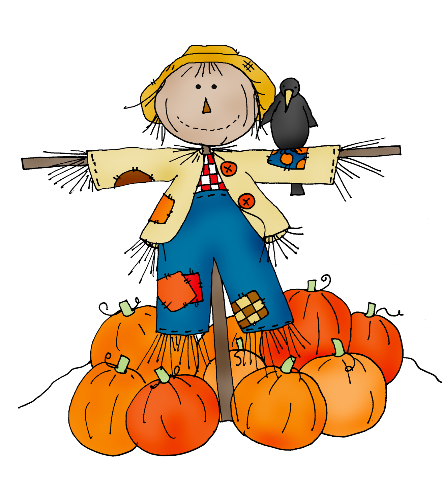 BY     DICK KING SMITHFROM 27TH OCTOBER TO    2ND NOVEMBER                                               GRAND PRIZE GIVING WITHREFRESHMENTS 0N2ND NOVEMBERAT THE BROCKERIDGE CENTRE WOODEND ROADAT 11.OO AM_________________________________________________PLEASE ENTER ME!CLOSING DATE FOR ENTRY  21ST OCTOBERNAME………………………………………………………………………………………………………....SCARECROW NAME……………………………………………………………………………………..ADDRESS……………………………………………………POSTCODE………………………………PLACE IN THE BOX AT :-BROCKERIDGE CENTRE,WOODEND ROAD, FRAMPTON COTTERELL, BS36 2LQ_______________________________________________________________CONTACT:-      Sue Walters     07767487531/ sawalters@blueyonder.co.uk